20  февраля в школе прошла заключительная линейка, посвящённая Международному   дню родного языка и награждение победителей конкурсов.                                                                                                оТЧЕТ                                                    О ПРОВЕДЕНИИ МЕРОПРИЯТИЙ, ПОСВЯЩЕННЫХ                        мЕЖДУНАРОДНОМУ ДНЮ РОДНОГО ЯЗЫКА В  МКОУ «Аркасская ООШ»                                                                                               оТЧЕТ                                                    О ПРОВЕДЕНИИ МЕРОПРИЯТИЙ, ПОСВЯЩЕННЫХ                        мЕЖДУНАРОДНОМУ ДНЮ РОДНОГО ЯЗЫКА В  МКОУ «Аркасская ООШ».
                                                                   
    В рамках празднования  «Международного дня родного языка»  в Аркасской ООШ    с 15 по 20 февраля  были проведены следующие мероприятия:Конкурс чтецов  на родном языке «Знать язык, завещанный веками» 17 февраля. Принимали участие ученики 1-4 классов. Целью конкурса было выявление творчески одаренных детей, развитие культуры устной речи, привитие любви к чтению художественной литературы на родном языке.  Участники конкурса декламировали наизусть внепрограммные поэтические и прозаические произведения аварских поэтов и писателей. Призовые места распределились так: 1 место- ученица 4 класса Шахбанова Ф.Н.2 место- ученица 4 класса Газимагомедова А.Ш.3 место- ученица 3 класса Анталаева П.Ш.Ответственная за проведение: Шахбанова Х.М.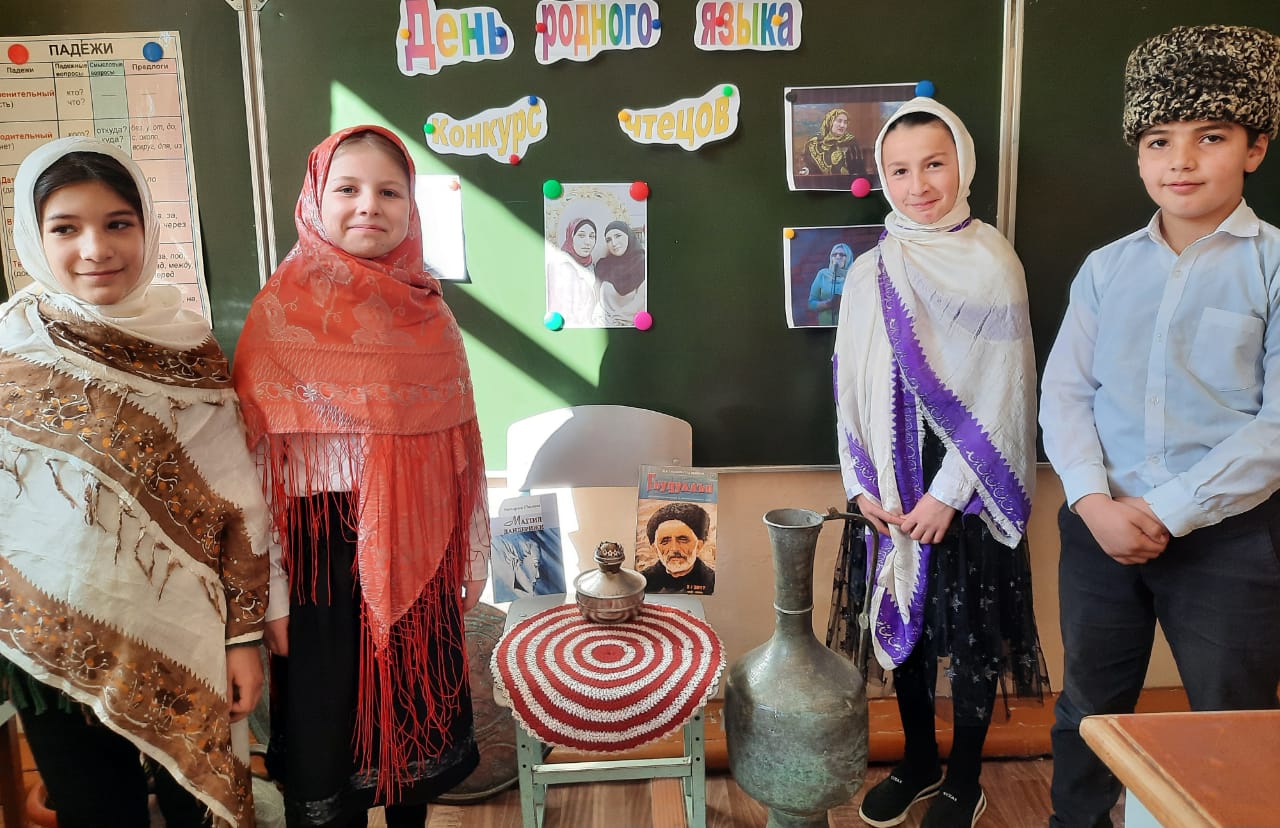   2.Оформление тематического уголка ,посвященного Международному дню родного языка. Цель пробудить желание общаться на родном языке. Воспитать уважение и любовь к родному языку.Участие принимали учащиеся 5, 6,8 классов.Ответственная за оформление Раджабова З.К.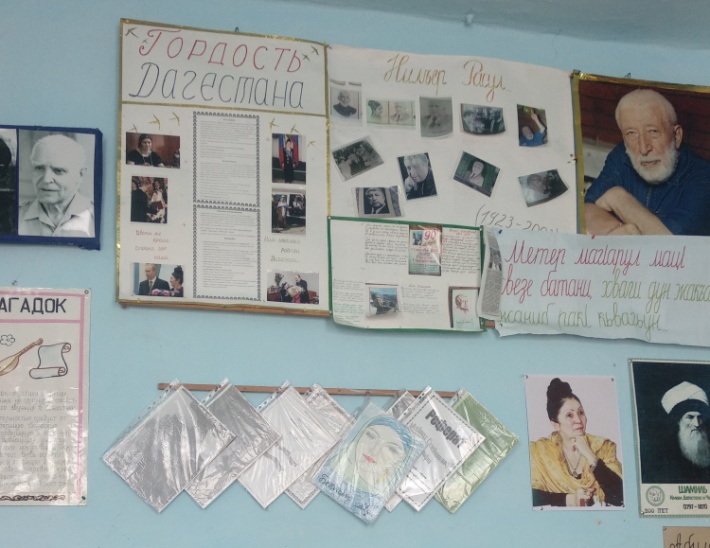  3. Конкурс знатоков   родного языка.Провела Зубаирова А.С.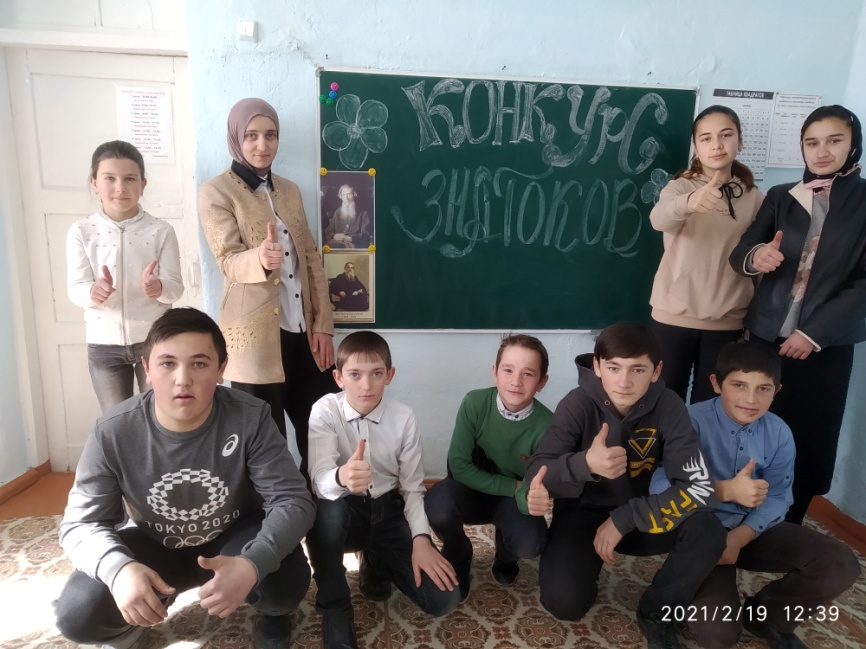 4. Классные часы на тему: «Международный день родного языка», «Чем богат родной язык», «Какой язык твой родной», «Давайте беречь родной язык». Цель -  воспитание интереса к богатству родного языка.Ответсвенные: Османова Н.И.Исаев М.А.Зубаиров М.С.Шахбанова Х.М.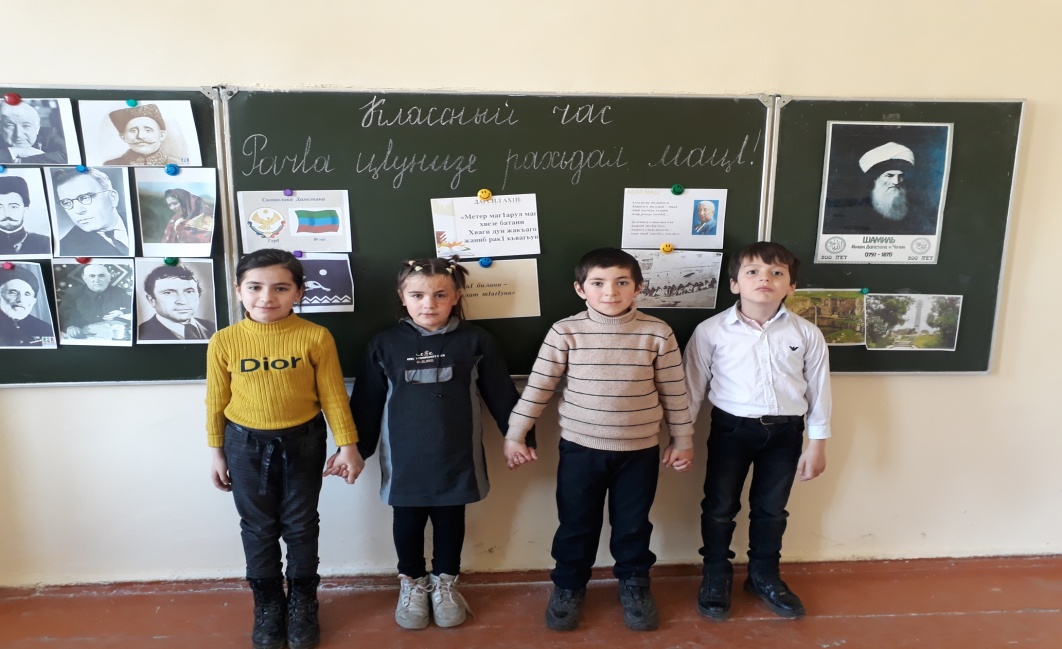 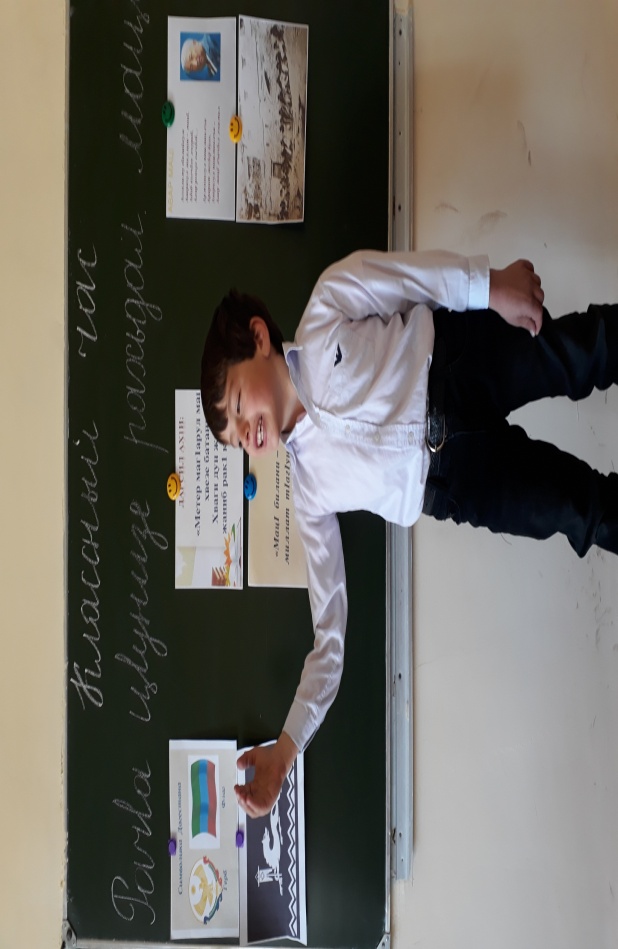 6. Родительское собрание о значимости знания родного языка.Провела Керимова З.М.  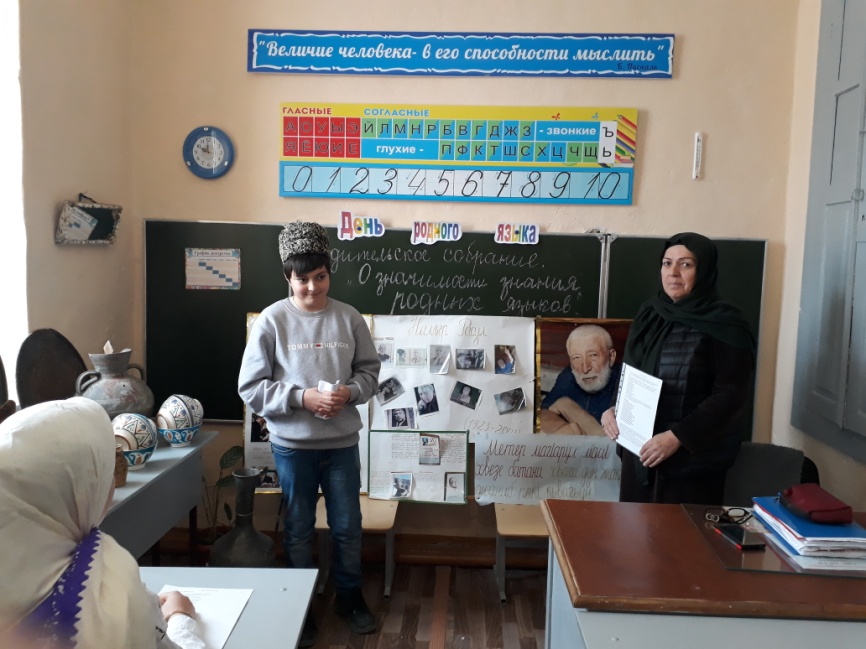 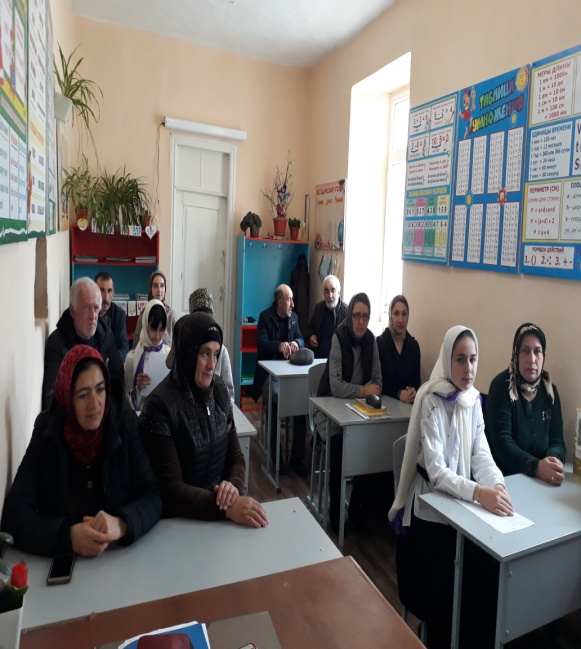 7.Конкурс семейных команд на знание устного народного творчества, истории и культуры родного края, родословной.Провела Шахбанова Х.К.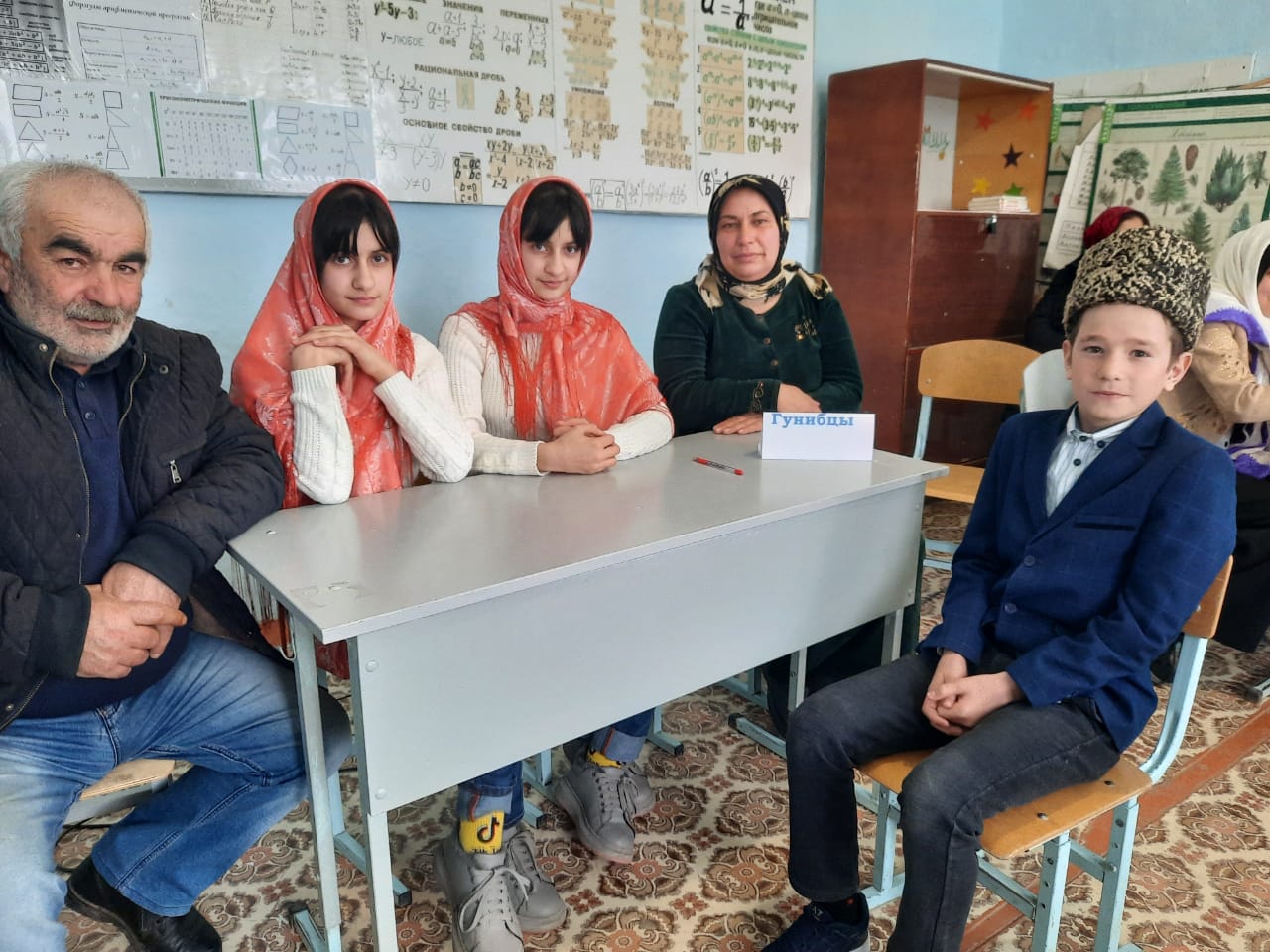 